Publicado en México el 01/09/2021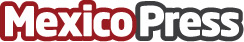 Llega a México Garufa, interprete con más de 38K seguidoresLos influencers cobran poder en las redes sociales y Garufa no se queda atrás. Más de 38k están al pendiente de su trayectoria y música. Crear contenido viral y de interés para las nuevas audiencias es cada vez más difícilDatos de contacto:Alejandra Pérez5519594802Nota de prensa publicada en: https://www.mexicopress.com.mx/llega-a-mexico-garufa-interprete-con-mas-de Categorías: Moda Música Sociedad Entretenimiento http://www.mexicopress.com.mx